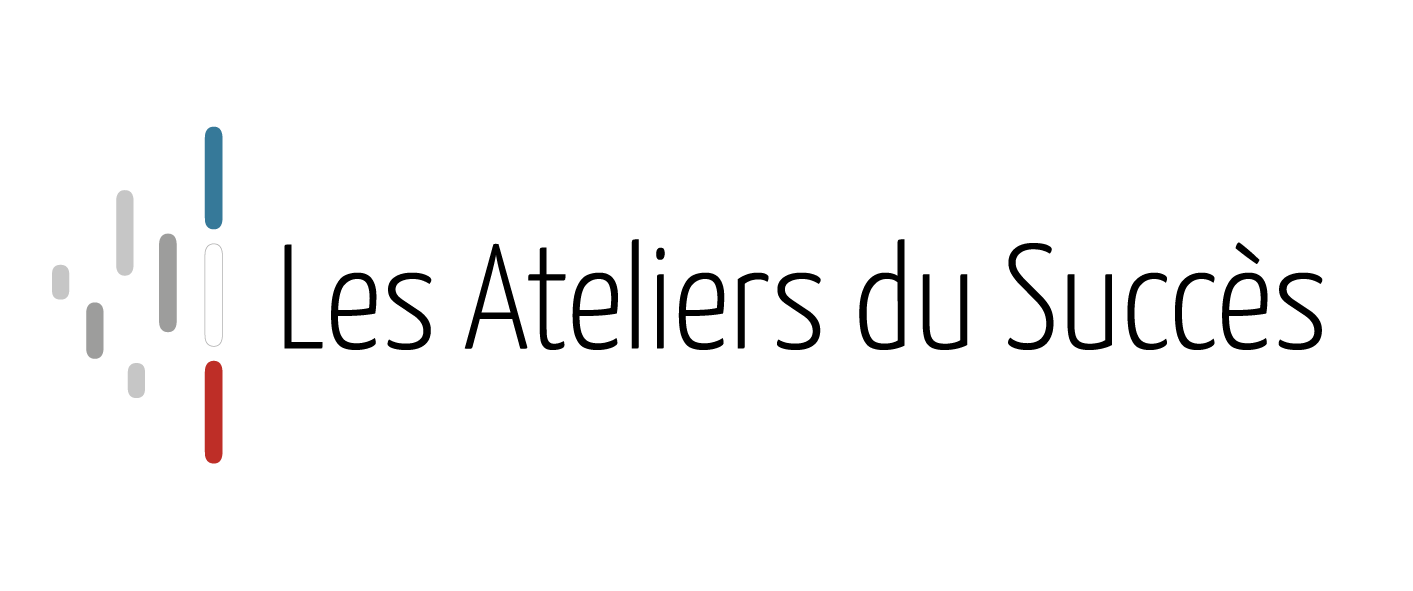 WEBINAIRE LES ATELIERS DU SUCCES : CLICK AND COLLECT, COMMENT LES RESTAURATEURS PEUVENT ROUVRIR SANS ACCUEILLIR DU PUBLIC ? JEUDI 30 AVRIL 14H00-15H30Parce que les récentes annonces du gouvernement ne permettent pas aux restaurateurs de se projeter sur une date de réouverture partielle ou totale, le Click & Collect est au cœur de l’actualité. Pour permettre aux restaurateurs et professionnels des métiers de bouche de rouvrir immédiatement, sans accueillir du public, 4 experts métiers répondront à ces enjeux incontournables pour une reprise d’activité immédiate, ce jeudi 30 avril dans le premier webinaire « Les Ateliers du Succès » en direct de 14h00 à 15h30 :Dans quelle mesure le digital est un levier pour vendre, structurer son offre et piloter sa production ?Comment optimiser les coûts pour la sécurité de la personne et des solutions globales de vente à emporter ?Quelles règles juridiques faut-il respecter ?Comment choisir ses packagings pour la vente à emporter ?Rémi OHAYON, Meilleur Ouvrier de France en Communication Digitale, Président Fondateur d’API & YOU, agence conseil et communication, éditrice de Console Shop and Go, expliquera comment rallumer vos fourneaux sans attendre la réouverture de votre établissement, grâce au Click & Collect.Nurhan TRAN, Directrice du Pôle Usage Unique Groupe Matfer Bourgeat – Division Flo & In Situ, nous guidera sur l’optimisation des coûts liés aux solutions globales de vente à emporter et aux équipements de sécurité de la personne. Maître Cédric SEGUIN, Avocat en Droit des Affaires, Cabinet CS AVOCATS ASSOCIES détaillera quant à lui, comment se mettre en règle juridiquement pour vendre en Click & Collect, livraison ou Drive.Tatiana RUMEAU, Directrice Générale de COMATEC, nous éclairera sur les enjeux des packaging originaux et responsables pour votre offre à emporter.A la suite du webinaire, chaque participant pourra poser ses questions en direct aux experts.Nous attendons les professionnels de la restauration aussi nombreux que déterminés à reprendre le chemin de leurs cuisines, et serions ravis de vous compter parmi les participants en qualité de journaliste. INSCRIPTION WEBINAIRE JEUDI 30 AVRIL DE 14H00 A 15H30 : CLICK AND COLLECT, COMMENT LES RESTAURATEURS PEUVENT ROUVRIR SANS ACCUEILLIR DU PUBLIC ?L’inscription au webinaire est gratuite et se fera par retour de formulaire sur ce lien :http://inscription-webinar.lesateliersdusucces.comL’équipe Les Ateliers du Succèswww.lesateliersdusucces.com | info@lesateliersdusucces.com A propos de : Les Ateliers du SuccèsNés de la volonté d’éclairer les professionnels de l’hôtellerie, de la restauration et du tourisme, Les Ateliers du Succès fédèrent depuis 2013 acteurs et experts du secteur.Régulièrement et à travers toutes les régions de France, auprès des professionnels comme des élèves des écoles hôtelières, ils encouragent aux échanges, à la génération d’idées et animent toutes les réflexions utiles sur les enjeux de marchés en constante évolution. Les Ateliers du Succès s’affirment comme un moteur enthousiaste au cœur des passionnés de l’art de vivre et de la gastronomie.